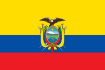 3.1.4. CONSTITUCIÓN DE LA REPÚBLICA DEL ECUADOR Art. 11.- EI ejercicio de los derechos se regirá por los siguientes principios:2. Todas las personas son iguales y gozaran de los mismos derechos, deberes y oportunidades. Nadie podrá ser discriminado por razones de etnia, lugar de nacimiento, edad, sexo, identidad de género, identidad cultural, estado civil, idioma, religión, ideología, filiación política, pasado judicial, condición socio-económica, condición migratoria, orientación sexual, estado de salud, portar VIH, discapacidad, diferencia física; ni por cualquier otra distinción, personal o colectiva, temporal o permanente, que tenga por objeto o resultado menoscabar o anular el reconocimiento, goce o ejercicio de los derechos. La ley sancionará toda forma de discriminación.El Estado adoptará medidas de acción afirmativa que promuevan la igualdad real en favor de los titulares de derechos que se encuentren en situación de desigualdad.Art. 19.- La ley regulará la prevalencia de contenidos con fines informativos, educativos y culturales en la programación de los medios de comunicación, y fomentará la creación de espacios para la difusión de la producción nacional independiente.Se prohíbe la emisión de publicidad que induzca a la violencia, la discriminación, el racismo, la toxicomanía, el sexismo, la intolerancia religiosa o política y toda aquella que atente contra los derechos.
Art. 23.- Las personas tienen derecho a acceder y participar del espacio público como ámbito de deliberación, intercambio cultural, cohesión social y promoción de la igualdad en la diversidad. El derecho a difundir en el espacio público las propias expresiones culturales se ejercerá sin más limitaciones que las que establezca la ley, con sujeción a los principios constitucionales.
Art. 66.- Se reconoce y garantizará a las personas: 4. Derecho a la igualdad formal, igualdad material y no discriminación.9. El derecho a tomar decisiones libres, informadas, voluntarias y responsables sobre su sexualidad, y su vida y orientación sexual. El Estado promoverá el acceso a los medios necesarios para que estas decisiones se den en condiciones seguras.11. El derecho a guardar reserva sobre sus convicciones. Nadie podrá ser obligado a declarar sobre las mismas. En ningún caso se podrá exigir o utilizar sin autorización del titular o de sus legítimos representantes, la información personal o de terceros sobre sus creencias religiosas, filiación o pensamiento político; ni sobre datos referentes a su salud y vida sexual, salvo por necesidades de atención médica.Art. 81.- La ley establecerá procedimientos especiales y expeditos para el juzgamiento y sanción de los delitos de violencia intrafamiliar, sexual, crímenes de odio y los que se cometan contra niñas, niños, adolescentes, jóvenes, personas con discapacidad, adultas mayores y personas que, por sus particularidades, requieren una mayor protección. Se nombrarán fiscales y defensoras o defensores especializados para el tratamiento de estas causas, de acuerdo con la ley.Art. 83.- Son deberes y responsabilidades de las ecuatorianas y los ecuatorianos, sin perjuicio de otros previstos en la Constitución y la ley:14. Respetar y reconocer las diferencias étnicas, nacionales, sociales, generacionales, de género, y la orientación e identidad sexual.Art. 341.- El Estado generará las condiciones para la protección integral de sus habitantes a lo largo de sus vidas, que aseguren los derechos y principios reconocidos en la Constitución, en particular la igualdad en la diversidad y la no discriminación, y priorizará su acción hacia aquellos grupos que requieran consideración especial por la persistencia de desigualdades, exclusión, discriminación o violencia, o en virtud de su condición etaria, de salud o de discapacidad. La protección integral funcionará a través de sistemas especializados, de acuerdo con la ley. Los sistemas especializados se guiarán por sus principios específicos y los del sistema nacional de inclusión y equidad social.